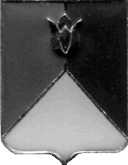 РОССИЙСКАЯ  ФЕДЕРАЦИЯАДМИНИСТРАЦИЯ КУНАШАКСКОГО  МУНИЦИПАЛЬНОГО РАЙОНА ЧЕЛЯБИНСКОЙ ОБЛАСТИРАСПОРЯЖЕНИЕот 05.07.2022 г.  № 402-р	Для своевременной и качественной подготовки муниципальных образовательных учреждений Кунашакского муниципального района к новому 2022-23 учебному годуУтвердить:График проверки готовности муниципальных образовательных учреждений Кунашакского муниципального района к новому 2022-2023 учебному году с 1 по 12 августа 2022г. (приложение 1).Состав комиссии по проверке готовности образовательных учреждений к новому 2022-2023 учебному году (приложение 2).Руководителям образовательных учреждений обеспечить:Качественную подготовку к новому учебному году.      Заключение договоров между образовательными учреждениями и ГБУЗ «Районная больница с. Кунашак» о медицинском обслуживании детей.Проведение обязательных медицинских осмотров работников муниципальных образовательных учреждений Кунашакского муниципального района в срок до 12 августа 2022г.Рекомендовать Территориальному отделу Управления Роспотребнадзора по Челябинской области в Сосновском и Аргаяшском, Кунашакском и Красноармейском районах (Заварухина Т.П.), отделу МВД России по Кунашакскому району (Галимов Р.Н.), ОНДиПР по Каслинскому и Кунашакскому районам (Пятков А.В.), ОВО по Кунашакскому району-филиала ФГКУ УВО ВНГ России по Челябинской области (Валеев А.Р.)   обеспечить контроль за исполнением муниципальными образовательными учреждениями требований санитарного законодательства, правил пожарной безопасности, антитеррористической защищенности.Рекомендовать главам сельских поселений Кунашакского муниципального района принять участие в работе комиссии по проверке готовности образовательных учреждений к новому 2022-2023 учебному году на территориях сельских поселений.Начальнику отдела информационных технологий Ватутину В.Р. опубликовать настоящее распоряжение на официальном сайте Кунашакского муниципального района.Организацию исполнения настоящего распоряжения возложить на заместителя Главы района по социальным вопросам Нажметдинову А.Т.Глава района									   С.Н. Аминов                                                СОГЛАСОВАНО:Руководитель Управления образования администрации Кунашакского муниципального района	                                                      О.Р.ЛатыповаЗаместитель Главы района по социальным вопросам	                                                      А.Т. НажметдиноваНачальник Правового управленияадминистрации района			                                            В.Р. Хусаинов  Рассылка:Отдел делопроизводства и писем                    - 1 экз.;Управление образования                                  - 1 экз.;Заместитель Главы района посоциальным вопросам                                      - 1 экз.;итого: 						      - 3 экз.Подготовил:Заместитель по УВРГафарова М.Г.тел: 8 (35148) 2-01-54               Приложение  1к распоряжению АдминистрацииКунашакского муниципального районаот «___»_______________2022г.  № ___График приемки образовательных учрежденийк новому 2022-2023 учебному годуПриложение  2к распоряжению АдминистрацииКунашакского муниципального районаот «___»_______________2022г.  № ___ Состав комиссии по проверке готовности образовательных учреждений к новому 2022-2023 учебному годуО подготовке образовательных учреждений района к 2022-2023 учебному годуДатаТерритория01.08.2022г.Ашировское, Халитовское сельское поселение (д. Бурино)02.08.2022г.Усть-Багарякское, Буринское сельское поселение03.08.2022г.Халитовское сельское поселение04.08.2022г.Урукульское сельское поселение08.08.2022г.Муслюмовское сельское поселение09.08.2022г.Куяшское, Саринское сельское поселение10.08.2022г.Кунашакское сельское поселение№ ФИОДолжность1Нажметдинова А.Т. Заместитель Главы района по социальным вопросам – председатель комиссии2Латыпова О.Р.Руководитель Управления образования администрации Кунашакского муниципального района – заместитель председателя комиссииЧлены комиссии:Члены комиссии:Члены комиссии:3Валеев А.Р.Начальник ОВО по Кунашакскому району-филиала ФГКУ УВО ВНГ России по Челябинской области (по согласованию)4Газизов Р.Р.Начальник отдела ГИБДД МВД России по Кунашакскому району  (по согласованию)5Галимов Р.Н.Врио начальника отдела МВД России по Кунашакскому району (по согласованию)6Гафарова М.Г.Заместитель руководителя Управления образования администрации Кунашакского муниципального района7Закирова А.А. Специалист по охране труда Управления образования администрации Кунашакского муниципального района8Заварухина Т.П.Главный государственный санитарный врач в Сосновском, Аргаяшском, Кунашакском и Красноармейском районах9Ковда Д.Н.Технолог по питанию Управления образования администрации Кунашакского муниципального района10Мотис А.А.Специалист по комплексной безопасности Управления образования администрации Кунашакского муниципального района – секретарь комиссии11Мухарамов Р.Я.Заместитель Главы района по ЖКХ, строительству и инженерной инфраструктуре 12Пятков А.В.Начальник ОНДиПР по Каслинскому и Кунашакскому районам (по согласованию)13Саляхова Р.В.Ведущий специалист по общему образованию Управления образования администрации Кунашакского муниципального района14Хакимов И.Р.Ведущий специалист по АХЧ Управления образования администрации Кунашакского муниципального района15Хакимова Ф.Т. И.о. ведущего специалиста по дошкольному образованию Управления образования администрации Кунашакского муниципального района16Хафизов И.Р.Начальник отдела ГОиЧС администрации Кунашакского муниципального района (по согласованию)